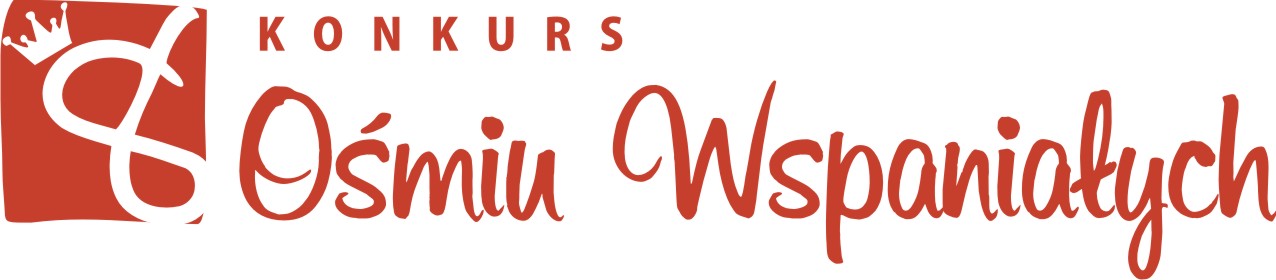 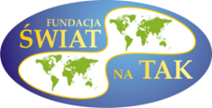 Kalendarz XXI Opolskiej Edycji Samorządowego Konkursu Nastolatków „Ośmiu Wspaniałych” 2020styczeń 2020Zapoczątkowanie prac związanych z organizacją Konkursu (Regionalny Zespół Placówek Wsparcia Edukacji, Pracownia Zarządzania i Wsparcia Psychologiczno – Pedagogicznego)10 styczeń 2020Zgłoszenie komitetu lokalnego organizującego Konkurs (RZPWE przesyła swoje zgłoszenie do Fundacji „Świat na Tak”)do 25 lutego 2020Końcowy termin składania aplikacji uczestnika Konkursu              w siedzibie RZPWE10 marca 2020Prace komisji konkursowejPrzesłuchanie kandydatów Regionalny Zespół Placówek Wsparcia Edukacjiul. Głogowska 27, 45-315 Opole, s.1.8 (parter) 29 kwietnia 2020Gala finałowa XXI Opolskiej Edycji Samorządowego Konkursu Nastolatków „Ośmiu Wspaniałych”Sala Konferencyjna im. Orła Białego Urzędu Marszałkowskiego Województwa Opolskiegoul. Piastowska 14 – Ostrówek w Opolu